Ознакомтесь с теорией: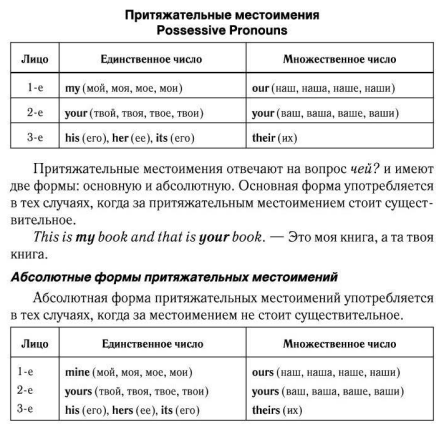 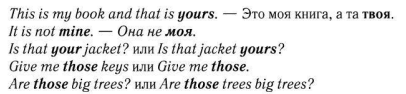 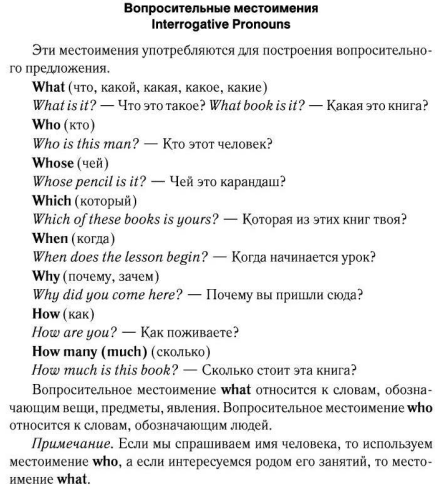 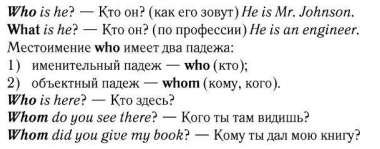 Задания:Прочитайте и переведите на русский язык (устно)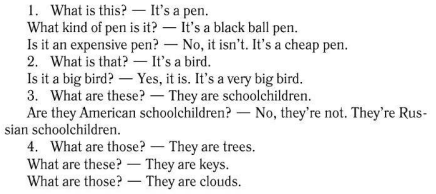 Выберите правильные притяжательные местоимения. (Перепишите предложения раскрыв скобки) 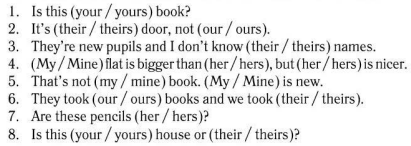 Перепишите предложения, заменив выделенные слова на нужные местоимения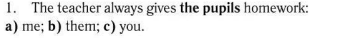 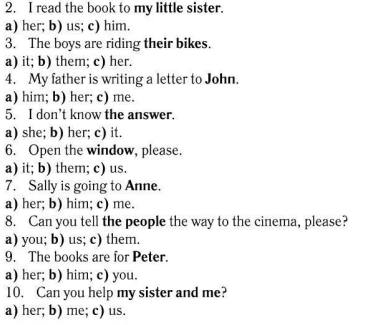 